Tydzień dla zatrudnienia – akcja promocji zdalnych konsultacji 22-26.03.2021 r.Osoby zainteresowane zdalną konsultacją mogą skorzystać z jednaj z 3 form kontaktu: telefonicznej, mailowej, wideo-konsultacji. Z dwóch pierwszych można skorzystać bez wypełniania zgłoszenia. W przypadku wideo-konsultacji konieczne jest wypełnienie poniższego formularza i przesłanie go na adres e-mail wybranego specjalisty (podany w tabeli „Tydzień dla zatrudnienia”). Po otrzymaniu formularza zgłoszeniowego, pracownik PUP udzieli odpowiedzi, wysyłając link do spotkania. Formularz zgłoszenia do wideo-konsultacji w aplikacji ZoomWysyłając niniejszy formularz, osoba zainteresowana deklaruje udział w spotkaniu on-line, poprzez aplikację Zoom, w terminie zaproponowanym przez pracownika PUP we Włocławku. W przypadku braku możliwości przeprowadzenia spotkania w formie wideo-konsultacji, osoba wypełniająca zgłoszenie wyraża zgodę na kontakt telefoniczny ze strony pracownika PUP, na numer wskazany w powyższej tabeli. Nazwisko i imię osoby zgłaszającej zainteresowanie wideo-konsultacjąNazwisko:Nazwisko:Imię:Imię:Telefon:Adres e-mail:Adres e-mail:Adres e-mail:Adres e-mail:Kategoria osoby (zaznaczyć znakiem X)osoba bezrobotnapracodawcaTematyka, którą jest zainteresowana osoba (zaznaczyć znakiem X); ewentualnie krótki opis problemu w oknie: „Uwagi”Aktualne oferty pracyUwagi: Uwagi: Tematyka, którą jest zainteresowana osoba (zaznaczyć znakiem X); ewentualnie krótki opis problemu w oknie: „Uwagi”Oferta szkoleń PUPUwagi: Uwagi: Tematyka, którą jest zainteresowana osoba (zaznaczyć znakiem X); ewentualnie krótki opis problemu w oknie: „Uwagi”Jak legalnie zatrudnić cudzoziemcaUwagi: Uwagi: Tematyka, którą jest zainteresowana osoba (zaznaczyć znakiem X); ewentualnie krótki opis problemu w oknie: „Uwagi”Planowanie działań na rynku pracyUwagi: Uwagi: 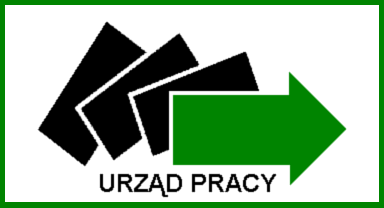 